Naše prstyNa ruce je prstů pět s nimi poznáváme svět. Palec to je velký pán nikdy není s nikým sám.Ukazovák ten ví vše pravdu ten ti ukáže.Prostředníček ten je rád se všemi je kamarád.Prsteníček ten se pyšní prstýnky se na něm blyští.Malíček je maličký a má čtyři bratříčky.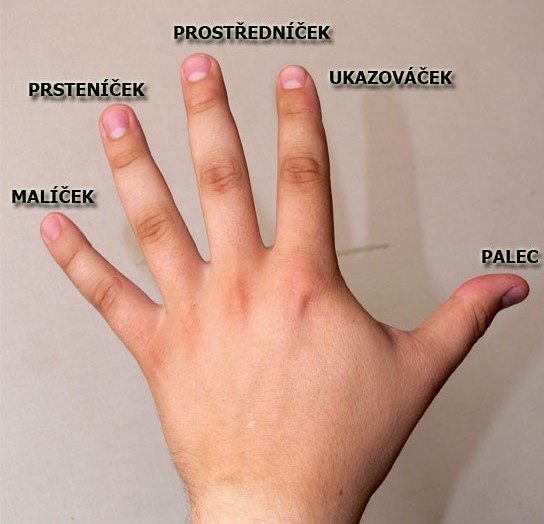 